Responsables des Commissions UGSEL 84 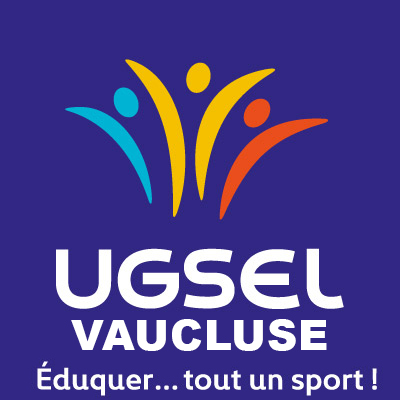  2020-2021Formation : Eric Gratas.Athlétisme et Cross : Eric Gratas, Agnès Pélicier, Gilles Charras, Christian Mazon, Marquis Bernard, Salvi Charlotte, Juan FabienVolley: Mireille Urios, Gilbert Gilles. Foot: Christian Mazon et Olivier LefebvreTennis de Table : Lasausse ChristopheBadminton: Christian Legal, Eric Gratas Rugby: Oliver MarquisAPPN : Olivier Bazot. Salvi CharlotteBasket : Philippe Moulin, Aurélie Allard Danse : Laure Javey, Emilie Molinas Jeunes officiels : Barnoud Patrick